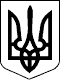 124 СЕСІЯ ЩАСЛИВЦЕВСЬКОЇ СІЛЬСЬКОЇ РАДИ7 СКЛИКАННЯРІШЕННЯ18.08.2020 р.                                      № 2473с. ЩасливцевеПро передачу земельних ділянокбезоплатно у власністьРозглянувши заяви громадян та надані документи, враховуючи затверджені генеральні плани сіл Щасливцеве і Генічеська Гірка з планами зонуванням території з розвитком рекреаційної зони, відповідно ст. ст. 12, 122, 186 Земельного кодексу України, керуючись ст. 26 Закону України «Про місцеве самоврядування в Україні», сесія Щасливцевської сільської радиВИРІШИЛА:1. Передати безоплатно у власність земельні ділянки громадянам:1) *** (ідентифікаційний номер ***), площею 0,0744 га (кадастровий номер 6522186500:04:001:21***), розташованої за адресою: вул. Приазовська, ***, с. Щасливцеве, Генічеський район, Херсонська область, для будівництва та обслуговування житлового будинку, господарських будівель і споруд із земель житлової та громадської забудови Щасливцевської сільської ради. 2) *** (ідентифікаційний номер ***), площею 0,0741 га (кадастровий номер 6522186500:04:001:21***), розташованої за адресою: вул. Київська,***, с. Щасливцеве, Генічеський район, Херсонська область, для будівництва та обслуговування житлового будинку, господарських будівель і споруд із земель житлової та громадської забудови Щасливцевської сільської ради. 2. Контроль за виконанням рішення покласти на постійну комісію Щасливцевської сільської ради з питань регулювання земельних відносин та охорони навколишнього середовища.Сільський голова                                                                     В.ПЛОХУШКО